Jaarverslag Stichting Borderline 2016 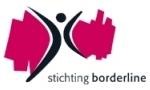 Samenvatting en dankwoord Stichting Borderline verkeerde in 2016 in rustig vaarwater. De bureau coördinator, drie nieuwe vrijwilligers en een bestuurslid hielden het bureau draaiende, stonden mensen te woord aan de lotgenotentelefoon, beantwoordden mails, en hielden website en social media bij. De redactie van de nieuwsbrief bleef het hele jaar op sterkte. En ook de voorlichting werd met enthousiasme gedaan. Voor de Publieksdag was een apart werkgroepje dat al in het begin van het jaar van start ging. De Publieksdag was met bijna 200 bezoekers een hoogtepunt in het jaar.Het bestuur had als beleid om de personele basis van bureau coördinator en vrijwilligers zo solide mogelijk te houden als ook de basis werkzaamheden van lotgenotencontact en voorlichting.Ook financieel was het een rustig jaar. De financiën zijn op orde, de Stichting is gezond en eindigde het jaar met een positieve balans en met het heuglijke nieuws dat het ministerie van VWS de subsidie voor 2017 verhoogt met 10.000 euro naar 45.000 euro.Het bestuur van Stichting Borderline wil alle medewerkers, donateurs, vrijwilligers, subsidiegevers en samenwerkingspartners van harte bedanken voor hun inzet en/of geschonken vertrouwen in 2016.Inhoudsopgave Inleiding Stichting Borderline is een landelijk erkende cliënten- en familieorganisatie. Stichting Borderline richt zich in eerste instantie op mensen met BPS, hun omstanders en hulpverleners. Zij kunnen bij de Stichting terecht voor lotgenotencontact en advies maar ook voor schriftelijke en mondelinge informatie. Er is een team dat voorlichting over borderline geeft op onderwijsinstellingen en bij diverse organisaties. Stichting Borderline geeft een nieuwsbrief uit met actuele informatie over borderline en ervaringsverhalen. Jaarlijks organiseert de Stichting een landelijke Publieksdag.  De Stichting wil het negatieve en eenzijdige beeld, dat er in de samenleving over het algemeen over borderline bestaat, nuanceren door goede voorlichting en informatie over borderline te geven. In dit jaarverslag vindt u een overzicht van de activiteiten van Stichting Borderline in het jaar 2016.Wat is borderline? Borderline is een persoonlijkheidsstoornis waaraan in Nederland ongeveer 150.000 tot 200.000 mensen lijden. De stoornis komt drie keer vaker voor bij vrouwen dan bij mannen. De diagnose Borderline Persoonlijkheidsstoornis kan alleen door een psychiater of psychotherapeut worden gesteld . Volgens de DSMV moet er voor het verkrijgen van de diagnose borderline aan vijf van de negen onderstaande criteria worden voldaan:Krampachtig proberen te voorkomen om feitelijk of vermeend in de steek gelaten te worden.Een patroon van instabiele en intense relaties met anderen, gekenmerkt door wisselingen tussen overmatig idealiseren en kleineren (extreem zwart-witdenken, iemand is geweldig of waardeloos).Identiteitsstoornis: aanhoudend wisselend zelfbeeld of zelfgevoel.Impulsiviteit met negatieve gevolgen voor zichzelf op minstens twee gebieden. Bijvoorbeeld: geldverspilling, veel wisselende seksuele contacten, middelenmisbruik, roekeloos rijgedrag, vreetbuien.Terugkerende pogingen tot zelfdoding, gestes of dreigingen, of zelfverwonding.Sterk wisselende stemmingen, als reactie op gebeurtenissen. Dit kan leiden tot periodes van intense somberheid, prikkelbaarheid of angst, meestal enkele uren durend en slechts zelden langer dan een paar dagen.Een chronisch gevoel van leegte.Inadequate, intense woede of moeite boosheid te beheersen. Dit uit zich in driftbuien, aanhoudende woede of herhaaldelijke vechtpartijen.Voorbijgaande, aan stress gebonden paranoïde ideeën of ernstige dissociatieve verschijnselen.Financiën en donateurs In 2016 kreeg de Stichting een instellingssubsidie voor voorlichting en lotgenotencontact van het ministerie van Volksgezondheid, Welzijn en Sport van € 35.000. Overige baten kwamen uit bijdragen van donateurs, het geven van voorlichting, de verkoop van voorlichtingsmateriaal, de fondsen toegekend voor de organisatie van de Publieksdag en de toegangsgelden voor de Publieksdag.In 2016 had Stichting Borderline op de peildatum 1 september 102 donateurs.De financiële administratie is in handen van administratiekantoor Figaro, een leerwerkbedrijf voor mensen met psychiatrische en/of verslavingsproblemen.Financieel gezien staat de stichting er goed voor.Medewerkers Bestuur Het bestuur bepaalt het beleid, stuurt en stelt prioriteiten in de uitvoering, maakt jaarplannen en stuurt het kantoor aan. Het bestuur bestond eind 2016 uit de volgende personen:Hans de Jong: waarnemend voorzitter en penningmeester - hulpverlener Adrianne Dercksen : secretaris, portefeuille PR -  bondgenoot Paul Ulrich: algemeen bestuurslid, portefeuille belangenbehartiging, kantoor - ervaringsdeskundige/omstander Petra Janssen: algemeen bestuurslid, portefeuille webmaster - lotgenootIngrid Wessels: algemeen bestuurslid, portefeuille voorlichting  - lotgenootHet bestuur kwam in 2016 elf keer bijeen. Van de vergaderingen zijn notulen gemaakt. De bureau coördinator is altijd een deel van de vergadering aanwezig.Raad van Advies De Raad van Advies geeft gevraagd en ongevraagd advies aan het bestuur.De Raad van Advies kwam niet bijeen in 2016. Eind 2016 bestond de Raad van Advies uit: Roel Verheul: voorzitter Raad van Bestuur van de Viersprong, bijzonder hoogleraar persoonlijkheidsstoornissen UvA.Yoram van Maaren: psycholoogAd Kaasenbrood: psychiater, voorzitter kenniscentrum persoonlijkheidsstoornissen, Pro Persona Arnhem.Landelijk coördinator Karlijn Smits was heel 2016 bureau coördinator.  Zij heeft een aanstelling voor twaalf uur. Haar belangrijkste taken zijn: het aanspreekpunt zijn van de stichting, het werven en coachen van de vrijwilligers, planning en coördinatie van activiteiten en producten.Vrijwilligers  Stichting Borderline kan haar kernwerkzaamheden (lotgenotencontact en voorlichting over borderline) alleen doen wanneer er voldoende vrijwilligers zijn.  Op 1 januari 2016 waren er 11 vrijwilligers en op 31 december 2016 15 vrijwilligers (exclusief het bestuur). In de loop van het jaar gingen er 0 weg en kwamen er 4 bij. Dat betekent dat het vrijwilligersbestand in 2016 erg stabiel was. Zij hielden zich bezig met diverse vormen van lotgenotencontact, kantoorwerkzaamheden, het organiseren van de Publieksdag, promotie activiteiten, voorlichting, de redactie van de nieuwsbrief, website, social media en forumbeheer.Activiteiten 2016 In de volgende paragrafen worden de diverse activiteiten van Stichting Borderline beschreven.  Kantoor Het kantoor is drie dagen per week bemenst, op maandag, woensdag en vrijdag van 10:30 uur tot 14:30 uur.Naast de bureau coördinator waren er in 2016 drie vrijwilligers en een bestuurslid die allen één dag in de week op kantoor werkten. Zij deden de lotgenotentelefoon, de email, donateursadministratie, de website, de social media, en andere voorkomende werkzaamheden. Sinds enige tijd zit ook de Landelijke Stichting Zelfbeschadiging in de Kargadoor. Er is inhoudelijke overlap tussen beide organisaties in zoverre dat veel mensen met BPS zichzelf beschadigen. Omgekeerd hebben niet alle mensen die zichzelf beschadigen BPS.Er is geregeld contact tussen medewerkers van beide stichtingen.Telefoon Drie dagen per week is Stichting Borderline een aantal uren bereikbaar voor informatie over borderline en het omgaan met borderline, lotgenotencontact en een luisterend oor. In totaal zijn in 2016 293 telefoongesprekken gevoerd met lotgenoten (118) en omstanders (172). Dat is bijna een verdubbeling van het aantal gesprekken tov 2015,  (in 2015 156 gesprekken waarvan 75 met lotgenoten en 81 met omstanders; in 2014 127 gesprekken). Een verklaring hiervoor is dat in 2016 het bureau weer redelijk op sterkte was en de stichting telefonisch beter bereikbaar. Uit deze cijfers blijkt ook dat de behoefte aan een gesprek met lotgenoten groot is. Wat opvalt is vooral de toename van het aantal omstanders dat behoefte had aan een gesprek.Na het gesprek noteren de medewerkers aard en thema(’s) van het gesprek. De bureau coördinator schat dat 85% van de gesprekken is geregistreerd.Bij de omstanders waren de meeste bellers ouders of partners. Zij wilden bespreken hoe om te gaan met hun naaste met BPS, hun bezorgdheid uiten en praten over relatieproblemen.Lotgenoten belden over uiteenlopende zaken maar ook bij hen ging het vaak om relatieproblemen en het contact met anderen. Ook gevoelens van somberheid, boosheid en leegte kwamen vaak voor. De telefoonmedewerkers vertelden dat de intensiteit van de gesprekken toeneemt. Werd een paar jaar geleden nog vaak de vraag gesteld wat borderline is, nu krijgen telefoonmedewerkers ook onderwerpen als suïcide te bespreken of emotionele ouders aan de telefoon die niet meer weten waar ze zorg voor hun kind kunnen vinden. Beller:Soort gesprek:Intensiteit gesprek:Lengte GesprekMaand waarin gesprek heeft plaats gevondenE-mail De vrijwilligers op kantoor beantwoorden de mail. Het mailcontact kent dezelfde functies als het telefooncontact. Lotgenotencontact en informatieverstrekking. In 2016 zijn 163 mails beantwoord (in 2015 281 en in 2014 167). Bestellingen Mensen kunnen via de website informatieve brochure van de NVVP en het beknopt boekje ‘Alles of niets’ over borderline, de DVD van de theatervoorstelling over borderline, de meest recente Nieuwsbrief en enkele artikelen, zoals de T-shirts uit de theater voorstelling en een Stichting Borderline armbandje,  bestellen. De bestellingen worden vanuit kantoor verstuurd.Er zijn in 2016 14 DVD’s van de theatervoorstelling en 3 boekjes ‘Alles of niets’ besteld. (in 2015: 25 DVD’s, 19 boekjes ‘Alles of niets’, 5 VIPbandjes, 11 folders van de NVVP, 6 folders  en 2 nieuwsbrieven)Forum Het Forum heeft in 2016 niet gefunctioneerd.Nieuwsbrief In 2016 bestond de redactie van de nieuwsbrief uit drie personen. Er zijn drie nieuwsbrieven verschenen in een oplage van 105 papieren exemplaren en 227 digitale (2015 50 papieren en 130 digitale exemplaren). De oplage is dus (bijna) verdubbeld en de nieuwsbrief wordt steeds meer een magazine met artikelen, interviews en een vragenrubriek. De nieuwbrieven kregen ook een thema. De eerste nieuwsbrief was gewijd aan Borderline en de buitenwereld, hetzelfde thema als de Publieksdag. Het tweede nummer had als thema Borderline en crisis en de derde Borderline en contact. Website en social mediaIn 2016 kreeg Stichting Borderline een nieuwe website. Stichting borderline is actief op facebook en twitter.Op facebook zijn in 2016 43 berichten geplaatst (in 2015 73 en in 2014 50). Het aantal bereikte personen  was gemiddeld bijna 1.108 per maand (in 2015 900 en in 2014 285). Op twitter zijn 41 tweets geplaatst (in 2015 55 en in 2014 59). Op twitter had Stichting Borderline eind 2016 979 volgers (eind 2015 826 en eind 2014 658 volgers).Voorlichting Stichting Borderline geeft voorlichting bij diverse instanties. Hierbij wordt het algemene verhaal over borderline verteld, ondersteund door een powerpoint presentatie. Het verhaal wordt gecombineerd met het persoonlijke ervaringsverhaal van de voorlichter. Dit jaar heeft het voorlichtingsteam van Stichting Borderline vier presentaties gegeven. Onder andere in Wageningen na een voorstelling van Over de Grens en op een ROC in Tilburg.PR In 2016 was er geen pr-groep. Publieksdag In 2016 vond de Publieksdag plaats op zaterdag 25 november in Meeting Plaza te Utrecht. De Publieksdag had als thema: Samen zoeken naar balans. Er waren 156 betalende bezoekers. Inclusief de medewerkers aan de dag en de standhouders waren er bijna 200 aanwezigen.De dag begon met een plenair gedeelte met een verhaal van Nora de Ruijter en van Sander Bekkers. Nora vertelde over haar leven met BPS. Sander vertelde over zijn leven met een dochter met BPS.  Daarna waren er twee ronden met workshops. Thema’s van de workshops: ‘Vraag maar raak’ voor familieleden van mensen met borderline,‘Vraag maar raak’ voor mensen met borderline,De vier meest gebruikte behandelmethoden voor borderline,Zelfbeschadiging,Ouders met borderline en opvoeding van kinderen,Het belang van een sociaal netwerk en hoe bouw je dit op?,Theatervoorstelling ‘je mag mij zeker niet’ door Sociaal Maatschappelijk Improvisatie Theater.Meer dan de helft van de bezoekers vulde een evaluatieformulier in. Daaruit bleek onder andere dat de meeste bezoekers de duur van de publieksdag precies goed vonden zo. Over het programma waren de bezoekers tevreden tot zeer tevreden.Afvaardiging in het LPGGz Bestuurslid Paul Ulrich was afgevaardigde naar de Algemene Ledenvergadering (ALV) van het Landelijk Platform GGz (LPGGz), nam deel aan vergaderingen en verschillende werkgroepen van het LPGGz.Onderwerpen: Zorgstandaard BPS, Stichting Borderline participeert met Paul Ulrich in het voucherproject ‘Naasten in kracht’. Doel van het project is het maken van een digitale vorm van ondersteuning van naasten.Het LPGGz is met het Fonds Psychische Gezondheid een samenwerking aangegaan in WijzijnMind. Mind moet een beweging worden.Ook Stichting Borderline maakt als lid van het LPPGGz deel uit van Mind. Mind werd in november 2016 gelanceerd met een grote bijeenkomst in het Beatrixtheater.Positie Stichting Borderline eind 2016 De stichting is qua bestuur en kantoor eind 2016 op sterkte, zij het minimaal. Er zijn voldoende vrijwilligers voor lotgenotencontact, kantoor, de redactie van de nieuwsbrief, voorlichting. Het aantal donateurs is krap.Financieel is de stichting gezond met een klein overschot op de balans.Visie bestuur op de nabije toekomst Het bestuur is van mening, dat Stichting Borderline ook in 2017 geen nieuwe activiteiten moet binnen halen, maar zich vooral moet richten op het kwalitatief verbeteren van de bestaande activiteiten. Hierbij is het van belang om niet teveel tegelijk aan te willen pakken, maar te focussen en prioriteiten te stellen.  De eerste prioriteit blijft zorgen voor voldoende donateurs.  De tweede prioriteit blijft het werven van nieuwe vrijwilligers.Nu het bureau weer redelijk stabiel op sterkte lijkt te zijn, is het tijd om de te werken aan de kwaliteit van de lotgenotentelefoon. De vrijwilligers op training en intervisie van oud-gedienden.Het bestuur gaat in 2017 de samenwerking met de Landelijke Stichting Zelfbeschadiging onderzoeken. Een gezamenlijke nieuwjaarsbijeenkomst in januari 2017 was daartoe een aanzet. Begin 2017 zullen beide besturen bij elkaar komen om de samenwerking te bespreken.AantalLotgenoten118Omstanders172Anders3 (waarvan 1 ondersteuning)Totaal293AantalKort en informatief11Advies/luisterend oor279Anders3 (waarvan 1 monoloog)AantalLicht189Matig77Zwaar9Onbekend18TijdAantal0-5 min65-10 min2610-15 min3615-20 min3020-25 min5325-30 min3730-35 min2435-40 min1540-45 min1345-50 min950-60 min1960 + min7120 min1Onbekend12MaandAantalJanuari27Februari23Maart26April27Mei30Juni26Juli25Augustus38September19Oktober7November15December20Onbekend10